1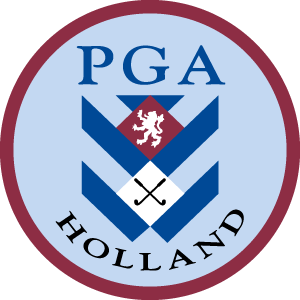 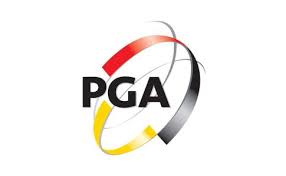 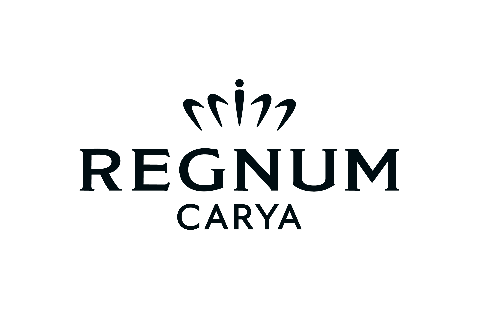 PROFESSIONAL PLAYER                                FLIGHT DETAILS:                              Arrival to Turkey                               Return FlightAMATEUR PLAYER 1                                  FLIGHT DETAILS:                                Arrival to Turkey                               Return Flight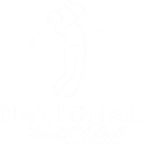 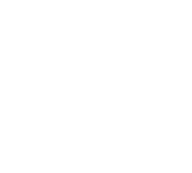 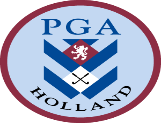 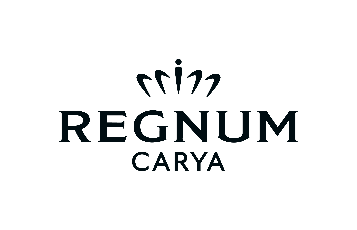  AMATEUR PLAYER 2                                   FLIGHT DETAILS:                                Arrival to Turkey                               Return FlightAMATEUR PLAYER 3                                  FLIGHT DETAILS:                                Arrival to Turkey                               Return Flight900 € DEPOSIT PAYABLE TO REGNUM CARYA - INFINITY TO RESERVE YOUR TEAM PLACEBANK DETAILS:INFINITY SEYAHAT ISLEMLERI A.S.GARANTI BANKASI -ALTUNIZADEBANK ADDRESS: CAGLAYAN MAH.  2039 -1 SOKAK  BAL PLAZA SITESI  NO:4/302 MURATPASA , ANTALYA / TURKEYTEL: +90 242 502 50 90  -  FAX: +90 242 502 50 93,   BRANCH NAME: ALTUNIZADE - 341IBAN NUMBER: TR09 0006 2000 3410 0009 0908 58     ACCOUNT NO: 9090858SWIFT CODE: TGBatrisXXXFirst NameLast NamePhone NoE-mailHandicapShirt SizeRoom TypeSNGDBLPartner NameCheck-InCheck-OutNationalityPassport No       Departure DateFlight NumberDeparture TimeDeparture AirportDeparture DateFlight NumberDeparture TimeDeparture AirportFirst NameLast NamePhone NoE-mailHandicapShirt SizeRoom TypeSNGDBLPartner NameCheck-InCheck-OutNationalityPassport No       Departure DateFlight NumberDeparture TimeDeparture AirportDeparture DateFlight NumberDeparture TimeDeparture AirportFirst NameLast NamePhone NoE-mailHandicapShirt SizeRoom TypeSNGDBLPartner NameCheck-InCheck-OutNationalityPassport No       Departure DateFlight NumberDeparture TimeDeparture AirportDeparture DateFlight NumberDeparture TimeDeparture AirportFirst NameLast NamePhone NoE-mailHandicapShirt SizeRoom TypeSNGDBLPartner NameCheck-InCheck-OutNationalityPassport No       Departure DateFlight NumberDeparture TimeDeparture AirportDeparture DateFlight NumberDeparture TimeDeparture Airport